FICHE D’INSCRIPTION SEMINAIRE 15 et  16 SEPTEMBRE 2018  de 9 h 30 à 18 h 30« Les clés de cristal »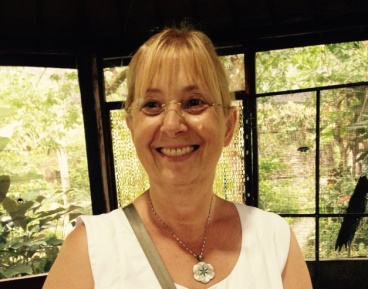 Animé par Marie-Dominique CHEMIN, Médecin homéopathe acupuncteurAIX EN PROVENCE 13Modalités d’inscriptionRemplir lisiblement cette fiche d’inscription et nous la poster avec votre   chèque   à l’adresse suivante :QUARTZ PRODUCTIONS COMMUNICATION Geneviève JULLIEN-ORTEGA 860 chemin de la Quille – Parc des Peupliers13540 PUYRICARD Le  chèque  doit être établi   au nom de Marie Dominique Chemin Possibilité aussi de paiement en espèces selon votre choix le préciser lors de l’envoi de votre chèque *Montant 275  euros pour l’enseignement pour les 2 jours incluant un manuel et les planches laminées nécessaires pour mettre le soin en place. Acompte de 100 euros à envoyer pour réserver votre place (nombre de places limité à 10). Ceci validera votre participation. Veuillez prendre note que les chèques ne seront encaissés qu’à la date de  l’atelier.A ce prix se rajoute l’achat d’un pendule d’un montant  de 13 euros pour effectuer soinEt un  ensemble de 13 cristaux dont le prix sera compris selon  votre  choix entre  38 et 300 euros. Ces sommes seront réglées le jour du stage en plusieurs chèques si vous le souhaitezNOM :Prénom : Courriel : Portable : Adresse  postale :A réception de votre chèque, ou au plus tard une semaine avant l’atelier, nous vous adresserons toutes les informations utiles relatives à cette journée (plan accès, horaires, matériel à apporter…)Geneviève JULLIEN-ORTEGA Tel 06 10 07 58 95 courriel genevieveortega@wanadoo.fr site www.quartzprod.com